U25M2/LEDN25D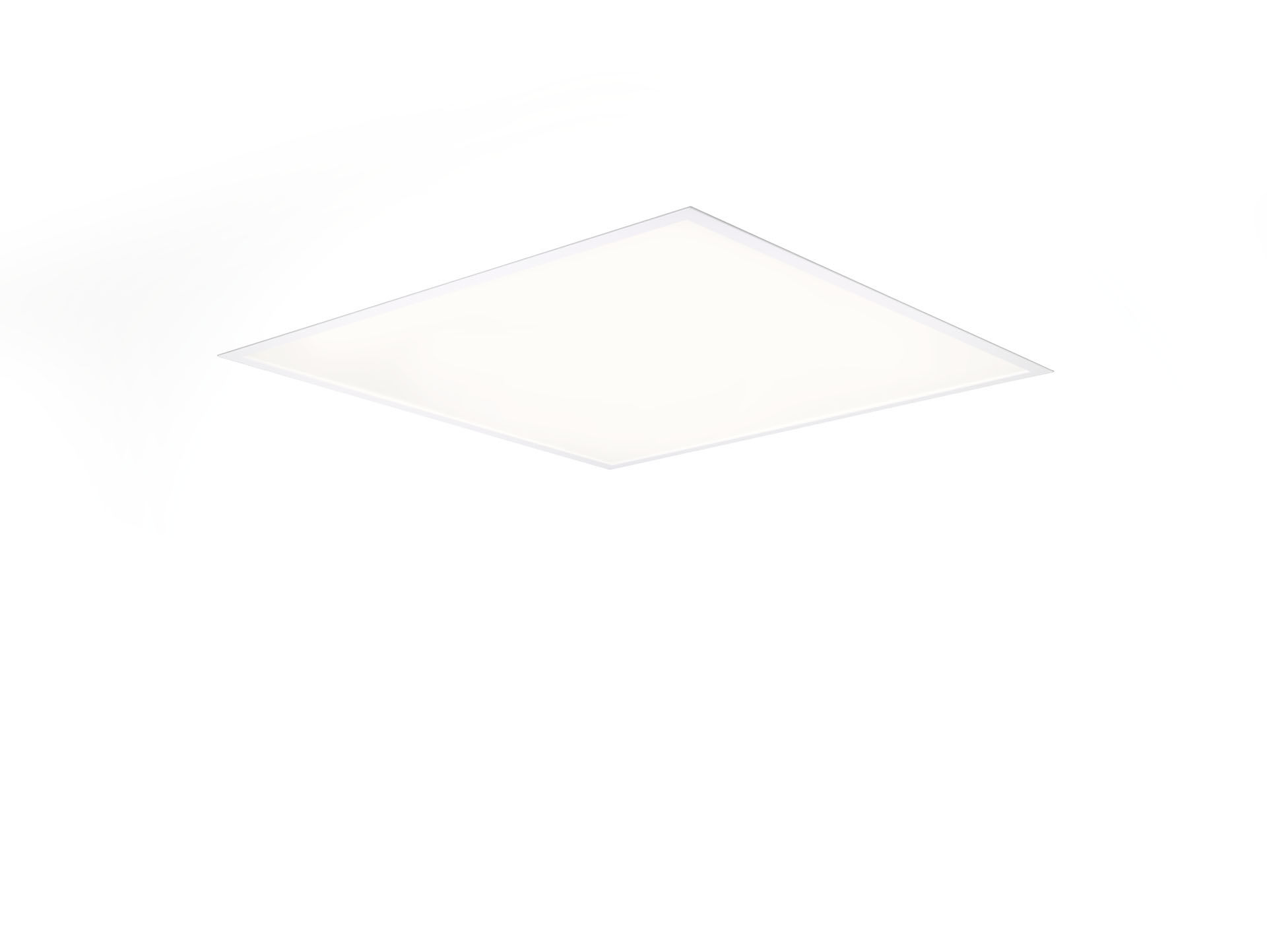 Hoogperformant inbouwarmatuur met vlakke diffusor. MesoOptics folie optiek, helder glas met diffusorfolie, breedstralend lichtverdeling. Hoge lichtstroom en efficiëntie. Afmetingen: 596 mm x 596 mm x 85 mm. M600, installatie door opleg in T-profiel systeemplafond gemoduleerd op 600 x 600 mm. Inbouwarmatuur met vlakke diffusor MesoOptics™ folie op een glasplaat met heldere en uniforme uitlichting, geschikt voor grote tussenafstanden. Lichtstroom: 2900 lm, Specifieke lichtstroom: 153 lm/W. Opgenomen vermogen: 19.0 W, DALI dimbaar. Frequentie: 50-60Hz AC. Spanning: 220-240V. Isolatieklasse: klasse I. Led met superieure behoudfactor; na 50.000 branduren behoudt de armatuur 98% van zijn initiële lichtstroom (Tq = 25°C). Gecorreleerde kleurtemperatuur: 4000 K, Kleurweergave ra: 80. Standard deviation color matching: 3 SDCM. Fotobiologische veiligheid EN 62471: RISK GROUP 0 UNLIMITED. Gelakt plaatstaal behuizing, hoogglanzend wit. IP-graad: IP20. IK-graad: IK07. IP langs onderzijde: IP40 langs onderzijde. Gloeidraadtest: 850°C. 5 jaar garantie op armatuur en driver. Certificeringen: CE, ENEC. Armatuur met halogeenvrije leads. De armatuur is ontwikkeld en geproduceerd volgens standaard EN 60598-1 in een bedrijf dat ISO 9001 en ISO 14001 gecertificeerd is.